Campo Grande-MS,.              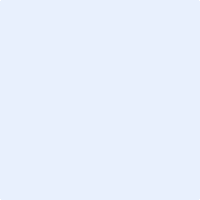 ___________________________________Assinatura do(a) Pós-Graduando(a)___________________________________Assinatura do(a) Orientador(a)/Co-orientador(a)UNIVERSIDADE CATÓLICA DOM BOSCOPROGRAMA DE PÓS-GRADUAÇÃO STRICTO SENSU EM PSICOLOGIASOLICITAÇÃO DE DEFESA DE TESE1. IDENTIFICAÇÃONOME:R.A: ÁREA DE CONCENTRAÇÃO:  Psicologia da SaúdeÁREA DE CONCENTRAÇÃO:  Psicologia da SaúdeLINHA DE PESQUISA: Avaliação e Assitência em Saúde                                     Políticas Públicas, Cultura, e Produções Sociais    LINHA DE PESQUISA: Avaliação e Assitência em Saúde                                     Políticas Públicas, Cultura, e Produções Sociais    ORIENTADOR(A): ORIENTADOR(A): CO-ORIENTADOR(A): CO-ORIENTADOR(A): ANO DE INGRESSO: ANO DE INGRESSO: 2. TÍTULO DA TESE:3. REQUISITOS CUMPRIDOS:     Integralização do número mínimo dos créditos em disciplinas do curso      Aprovação em exame de proficiência em língua estrangeira – Inglês     Integralização do número mínimo dos créditos Atividades Complementares - Submissão4. BANCA EXAMINADORA SUGERIDANome completoNome completoInstituiçãoCPFOrientador(a)Co-orientador (se tiver) e-mailMembro interno e-mailMembro interno (se tiver 2)e-mailMembro externoe-mailMembro externo suplentee-mail5. DATA PRETENDIDA PARA DEFESA: 5. DATA PRETENDIDA PARA DEFESA: 5. DATA PRETENDIDA PARA DEFESA: 5. DATA PRETENDIDA PARA DEFESA: 5. DATA PRETENDIDA PARA DEFESA: DATA:         DATA:         HORÁRIO:  HORÁRIO:  HORÁRIO:  INFORMAÇÕES SOBRE MEMBRO EXTERNO 1INFORMAÇÕES SOBRE MEMBRO EXTERNO 1INFORMAÇÕES SOBRE MEMBRO EXTERNO 1NOME: NOME: NOME: RG:           CPF: CPF: CONTATO: () e-mail: e-mail: LOCAL PARA ENVIO DA DISSERTAÇÃO:LOCAL PARA ENVIO DA DISSERTAÇÃO:LOCAL PARA ENVIO DA DISSERTAÇÃO:ENDEREÇO: ENDEREÇO: ENDEREÇO: CIDADE:  UF: CEP: MEIO DE LOCOMOÇÃOMEIO DE LOCOMOÇÃOMEIO DE LOCOMOÇÃO Veiculo Particular Ônibus  Avião – especificar quais os melhores dias e horários de vinda e retorno, para que seja providenciada a compra das passagens.Data para vinda Horário (previsão) horas ou perído  Matutino -  Vespertino -  NoturnoData para retorno  Horário (previsão) horas ou perído  Matutino -  Vespertino -  NoturnoJustificativa para o período solicitado:  Veiculo Particular Ônibus  Avião – especificar quais os melhores dias e horários de vinda e retorno, para que seja providenciada a compra das passagens.Data para vinda Horário (previsão) horas ou perído  Matutino -  Vespertino -  NoturnoData para retorno  Horário (previsão) horas ou perído  Matutino -  Vespertino -  NoturnoJustificativa para o período solicitado:  Veiculo Particular Ônibus  Avião – especificar quais os melhores dias e horários de vinda e retorno, para que seja providenciada a compra das passagens.Data para vinda Horário (previsão) horas ou perído  Matutino -  Vespertino -  NoturnoData para retorno  Horário (previsão) horas ou perído  Matutino -  Vespertino -  NoturnoJustificativa para o período solicitado: RESERVA DE HOTELRESERVA DE HOTELRESERVA DE HOTELNãoSimData de entrada Horário (previsão) horas ou perído  Matutino -  Vespertino -  NoturnoData de saída  Horário (previsão) horas ou perído  Matutino -  Vespertino -  NoturnoDeferido Indeferido                                    ___________________________________________Prof. Dr. Márcio Luís CostaCoordenador do Programa de Pós-GraduaçãoMestrado e Doutorado em PsicologiaNãoSimData de entrada Horário (previsão) horas ou perído  Matutino -  Vespertino -  NoturnoData de saída  Horário (previsão) horas ou perído  Matutino -  Vespertino -  NoturnoDeferido Indeferido                                    ___________________________________________Prof. Dr. Márcio Luís CostaCoordenador do Programa de Pós-GraduaçãoMestrado e Doutorado em PsicologiaNãoSimData de entrada Horário (previsão) horas ou perído  Matutino -  Vespertino -  NoturnoData de saída  Horário (previsão) horas ou perído  Matutino -  Vespertino -  NoturnoDeferido Indeferido                                    ___________________________________________Prof. Dr. Márcio Luís CostaCoordenador do Programa de Pós-GraduaçãoMestrado e Doutorado em Psicologia